Chinese Quiz1) When greeting someone in the morning, the most appropriate greeting is:Nǐ hăo.Wăn ān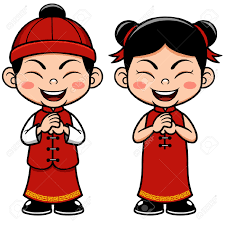 Zăo shàng hăo.Wăn shàng hăo.2) When thanking someone in Chinese you should say:Hăo hăo.Xiè xie.Zaì zai.Duì dui.3) What word is missing from this sentence?  Nǐ jiào ___________ míngzi?Shénme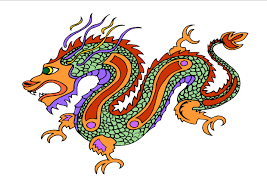 ShimmeSuìShàng4) What information is this sentence asking for:  Nǐ duō dà?a)  your nameb) your agec) your phone number d) your birth date5) What information is this sentence asking for: Nǐ de dìanhuà hàomă shì shénme?a) your nameb) your age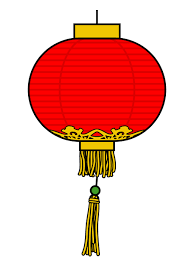 c) your phone number d) your birth date6) If asked for your age, what would be the most appropriate answer?Wǒ èr shí suì.				Wǒ shí èr suì.Wǒ yī shí suì.				Wǒ shí san suì.                                                                                                                             P.T.O.7) The most suitable reply to the question Nǐ hăo ma? is:a) Hăo bù hăo.b) Nǐ hăo.c) Wǒ hĕn hăo.d) Nǐmen hăo.8) The following question  Jīntiān shì jǐyuè jǐ haò? is asking about:	a) your birthday	b) the weather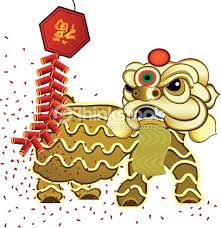 	c) your age	d) the date todayCharacter recognitionWhich character means ‘I, me’?你		b) 握		c) 我		d) 呢Which character means ‘called’?我            b) 好             c) 你             d) 叫Which character is in the greeting Nǐ hăo? 好           b) 吗             c) 奴             d) 倪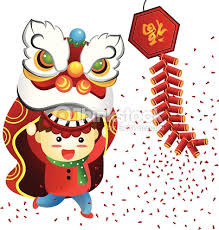 Which character would you see in the date? 月           b) 有             c) 钥             d）腥Which character means ‘you’?我            b) 你             c) 倪             d) 握Which two characters mean ‘April’?八月         b) 三月          c) 九月         d) 四月Which two characters mean ‘September’?九月	 b) 十月	 d) 七月         d) 六月Below are the characters for numbers 1 – 10. Write them in the correct order.九   三   四   十   五  八   一   六   二   七____   ____   ____   ____   ____   ____   ____   ____   ____   ____